Протокол № 6заседания членов Совета саморегулируемой организации «Союз дорожно- транспортных строителей «СОЮЗДОРСТРОЙ»г. Москва                                                                        « 24 » июня 2024 годаМесто проведения: Российская Федерация, город Москва, улица Профсоюзная, д.84/32, корп. 1, помещение IX, комната 5Время проведения: 10.00-10.45Форма проведения: совместное присутствиеПрисутствовали члены Совета:Богатырев Геннадий Олегович – Заместитель генерального директора АО «Дороги и Мосты», Вагнер Яков Александрович – Генеральный директор ООО «Стройсервис», Васильев Юрий Эммануилович – Генеральный директор ООО «МИП «МАДИ-ДТ», Гордон Семен Лазаревич – Генеральный директор ООО «Лагос», Данилин Алексей Валерьевич – Исполнительный директор АО «Сефко», Кошкин Альберт Александрович – Президент «СОЮЗДОРСТРОЙ», Любимов Игорь Юрьевич – Генеральный директор ООО «СК «Самори», Носач Павел Николаевич - АО «ДСК «АВТОБАН»  (по доверенности), Хвоинский Леонид Адамович – Генеральный директор «СОЮЗДОРСТРОЙ».Из девяти членов Совета приняли участие девять. В соответствии с пунктом 9.3 Устава Саморегулируемой организации «Союз дорожно-транспортных строителей «СОЮЗДОРСТРОЙ», заседание Совета считается правомочным, если на нём присутствует более половины членов Совета. Кворум имеется.Со вступительным словом к собравшимся обратился Президент Союза Кошкин Альберт Александрович, который предложил избрать Председательствующим на заседании Совета члена Совета - Хвоинского Леонида Адамовича и Секретарем заседания Совета кандидатуру Попова Ярополка Владиславовича. Решили: избрать Председателем заседания Совета члена Совета - Хвоинского Леонида Адамовича и Секретарем заседания Совета Попова Ярополка Владиславовича.Голосовали:За – 9 голосов, против – нет, воздержался – нет.Председательствующий предложил утвердить повестку.Повестка дня:Рассмотрение вопроса о принятии в члены СРО «СОЮЗДОРСТРОЙ» и присвоении уровней ответственности членам СРО «СОЮЗДОРСТРОЙ», в соответствии со статьей 55.16 Градостроительного Кодекса Российской Федерации. Рассмотрение заявления организации об изменении права осуществлять строительство, реконструкцию, капитальный ремонт и снос объектов капитального строительства.Рассмотрение вопроса об исключении из членов СРО «СОЮЗДОРСТРОЙ».О наградах СРО «СОЮЗДОРСТРОЙ».По первому вопросу: слово имеет генеральный директор «СОЮЗДОРСТРОЙ» Хвоинский Леонид Адамович – на основании заявления и предоставленных данных, предлагаю принять в члены СРО «СОЮЗДОРСТРОЙ» ООО «АРМАДА».  По заключению комиссии по рассмотрению заявления, документы полностью соответствуют требованиям, установленным в «СОЮЗДОРСТРОЙ».Решили: принять в члены «СОЮЗДОРСТРОЙ» ООО «АРМАДА». Присвоить уровни ответственности:На основании присвоенного уровня ответственности, сформировать   компенсационный фонд возмещения вреда и фонд договорных обязательств. Присвоить право осуществлять строительство, реконструкцию, капитальный ремонт объектов капитального строительства в отношении объектов капитального строительства (кроме особо опасных, технически сложных и уникальных объектов капитального строительства, объектов использования атомной энергии) в отношении организации - члена Союза: ООО «АРМАДА».Голосовали:За – 9 голосов, против – нет, воздержался – нет.По второму  вопросу: слово имеет генеральный директор «СОЮЗДОРСТРОЙ» Хвоинский Леонид Адамович – на основании заявления и предоставленных данных, предлагаю отменить право осуществлять строительство, реконструкцию, капитальный ремонт, снос объектов капитального строительства по договору строительного подряда, по договору на осуществление сноса в отношении особо опасных, технически сложных и уникальных объектов (кроме объектов использования атомной энергии) члену Союза: ООО «Строительная компания «ИНТЕРТРАНССТРОЙ»  (ИНН 7718938526).Решили: на основании заявления и предоставленных данных прекратить право осуществлять строительство, реконструкцию, капитальный ремонт, снос объектов капитального строительства по договору строительного подряда, по договору на осуществление сноса в отношении особо опасных, технически сложных и уникальных объектов (кроме объектов использования атомной энергии) члену Союза ООО «Строительная компания «ИНТЕРТРАНССТРОЙ»  (ИНН 7718938526).Голосовали:За – 9 голосов, против – нет, воздержался – нет.По третьему  вопросу: слово имеет генеральный директор «СОЮЗДОРСТРОЙ» Хвоинский Леонид Адамович – На основании п.п. 5 пункта 4.5 Положения о Дисциплинарной комиссии СРО «СОЮЗДОРСТРОЙ» и пункта 6.5 Мер дисциплинарного воздействия применяемых в СРО «СОЮЗДОРСТРОЙ» в соответствии с рекомендацией Дисциплинарной Комиссии за  не устранение в установленные сроки нарушений повлекших приостановление права члена Союза выполнять строительство, реконструкцию, капитальный ремонт, снос объектов капитального строительства по договору строительного подряда, договору подряда на осуществление сноса предлагается согласно п.2 части 2 статьи 55.7 Градостроительного кодекса Российской Федерации, а именно на основании пункта 4 Мер дисциплинарного воздействия, применяемых в СРО «СОЮЗДОРСТРОЙ» и в соответствии с пунктом 1.2.2. Раздела 4 Положения «О членстве в саморегулируемой организации, в том числе о размере, порядке расчета, а также порядке уплаты вступительного и регулярного членских взносов» – исключить из состава членов Союза: ООО «Бюро «АрхиКон» (ИНН 7706731252), ООО «Стандарт» (ИНН 7715824175) с 24 июня 2024 года.Решили: согласно пункту 2 части 2 статьи 55.7 Градостроительного кодекса РФ, в соответствии с п. 4 Мер  дисциплинарного воздействия, п. 1.2.2  Раздела 4 Положения «О членстве в саморегулируемой организации, в том числе о размере, порядке расчета, а также порядке уплаты вступительного и регулярного членских взносов», исключить из состава членов Союза: ООО «Бюро «АрхиКон» (ИНН 7706731252), ООО «Стандарт» (ИНН 7715824175) с 24 июня 2024 года.Голосовали:За – 9 голосов, против – нет, воздержался – нет.По четвертому вопросу: выступил генеральный директор «СОЮЗДОРСТРОЙ» Хвоинский Леонид Адамович.За заслуги в области транспортного строительства и в связи с 65-ти летним юбилеем, предлагаю рассмотреть возможность награждения Нагрудным знаком «За вклад в транспортное строительство» II степени – Жиряковой Ольги Владимировны – заместителя главного бухгалтера СРО «СОЮЗДОРСТРОЙ».Решили: В соответствие с пунктами 2 и 6 Положения о Нагрудном знаке «За вклад в транспортное строительство», за многолетний добросовестный труд и значительный вклад в развитие транспортного строительства, наградить Нагрудным знаком «За вклад в транспортное строительство» II степени – Жиряковой Ольги Владимировны – заместителя главного бухгалтера СРО «СОЮЗДОРСТРОЙ».Голосовли:За – 9 голосов, против – нет, воздержался – нет.2. Предлагаю наградить Почетной грамотой «СОЮЗДОРСТРОЙ» за участие в отраслевом Конкурсе профессионального мастерства для инженерно-технических работников в сфере строительства и высокий уровень знаний и умений: - в номинации «Специалист по ценообразованию в строительстве»:Шечкову Татьяну Анатольевну - главного специалиста технического отдела ООО «ОССП»Сулиму Анатолия Владимировича - заместителя начальника управления сметного управления ООО «МИП-Строй №1»Субботина Ивана Сергеевича - ведущего инженера-сметчика отдела ценообразования СМР ООО «МИП-Строй №1»Полторак Татьяну Анатольевну - заместителя начальника управления реализации строительных контрактов ПАО «МОСТОТРЕСТ»Беликову Анну Вениаминовну – главного специалиста отдела разработки отраслевых сметных нормативов Департамента ценообразования ФАУ «РОСДОРНИИ»- в номинации «Специалист по организации строительства»:Торганских Владимира Сергеевича – заместителя руководителя регионального центра ООО «Автодор-инжиниринг»Косенко Андрея Владимировича - руководителя группы строительного контроля ООО «Автодор-инжиниринг»Тарасова Яна Тарасовича - ведущего специалиста ООО «Автодор-инжинирингТарасова Михаила Александровича - ведущего специалиста ООО «Автодор-инжиниринг»Уханова Алексея Сергеевича - ведущего специалиста ООО «Автодор-инжиниринг»Касаткина Алексея Юрьевича - главного специалиста ООО «Автодор-инжиниринг»Северьянова Дмитрия Олеговича - главного специалиста ООО «Автодор-инжиниринг»Липчанского Виталия Анатольевича - главного специалиста ООО «Автодор-инжиниринг»Хаханенко Антона Викторовича - главного специалиста ООО «Автодор-инжиниринг»Черняева Дмитрия Николаевича - главного специалиста ООО «Автодор-инжиниринг»Фомина Ивана Ивановича - главного специалиста ООО «Автодор-инжиниринг»Чижову Елену Викторовну - главного специалиста производственного управления ПАО «МОСТОТРЕСТ»Демичева Сергея Александровича – начальника управления устроительством АО «МКЖД» Репина Дмитрия Николаевича – заместителя начальника управления строительством АО «МКЖД» Хелая Тимура Вахтанговича – руководителя проекта ООО «ССТ-М»Волкова Сергея Александровича - руководителя строительства ООО «МИП-Строй № 1»Исабаева Эльмана Руслановича – начальника отдела контроля качества СМР ООО «УРСТ»Ягодинец Татьяну Петровну – представителя ООО «СМК»- в номинации «Специалист по охране труда»:Высоцкую Любовь Александровну - начальника управления безопасности труда инженерно-технического департамента АО «ДиМ»Брунис Ольгу Клеменсасовну - руководителя службы охраны труда ПАО «МОСТОТРЕСТ»Купцову Милу Александровну - руководителя службы охраны труда ФАУ «РОСДОРНИИ»Абрамова Павла Сергеевича – ведущего специалиста по охране труда службы охраны труда ООО «ССТ-М» Терентьева Александра Александровича - начальника отдела по ОТ и ПБ управления ОТ, ПБ и ООС ООО «МИП-Строй № 1»Байгузина Руслана Фаритовича - начальника отдела ГО и ЧС управления ОТ, ПБ и ООС ООО «МИП-Строй № 1» Васильева Михаила Викторовича - руководителя службы производственного контроля управления ОТ, ПБ и ООС ООО «МИП-Строй № 1»Целоусова Алексея Олеговича - руководителя группы по объектам строительства метрополитена отдела по ОТ и ПБ управления ОТ, ПБ и ООС ООО «МИП-Строй № 1»Кудряшову Викторию Юрьевну - главного специалиста по охране труда и промышленной безопасности отдела по ОТ и ПБ управления ОТ, ПБ и ООС ООО «МИП-Строй № 1»Бободжанова Тимура Бободжановича - главного специалиста по охране труда и промышленной безопасности отдела по ОТ и ПБ управления ОТ, ПБ и ООС ООО «МИП-Строй № 1»Петрухину Екатерину Георгиевну - главного специалиста по охране труда и промышленной безопасности отдела по ОТ и ПБ управления ОТ, ПБ и ООС ООО «МИП-Строй № 1»Степаненко Лилию Игоревну - ведущего специалиста по ведению документооборота управления ОТ, ПБ и ООС ООО «МИП-Строй № 1»Дюкову Елизавету Алексеевну - ведущего специалиста по охране труда и промышленной безопасности группы по объектам строительства метрополитена отдела по ОТ и ПБ управления ОТ, ПБ и ООС ООО «МИП-Строй № 1»Волкову Марину Владимировну - ведущего специалиста по охране труда и промышленной безопасности отдела по ОТ и ПБ управления ОТ, ПБ и ООС ООО «МИП-Строй № 1»Зубцову Киру Николаевну - ведущего специалиста по гражданской обороне и чрезвычайным ситуациям отдела ГО и ЧС управления ОТ, ПБ и ООС ООО «МИП-Строй № 1»Аверина Даниила Борисовича - ведущего специалиста по охране труда и промышленной безопасности отдела по ОТ и ПБ управления ОТ, ПБ и ООС ООО «МИП-Строй № 1»Сащенко Виталия Викторовича - главного специалиста по охране труда и промышленной безопасности ООО «УРСТ»Рассказову Татьяну Григорьевну – главного специалиста отдела охраны труда АО «Мосинжпроект»Гуляева Сергея Геннадьевича - главного специалиста отдела производственной безопасности АО «Мосинжпроект»Кузьмину Евгению Викторовну – ведущего специалиста отдела производственной безопасности АО «Мосинжпроект»Трубочкину Марину Игоревну - ведущего специалиста отдела производственной безопасности АО «Мосинжпроект»Прилипко Дениса Олеговича - ведущего специалиста отдела производственной безопасности АО «Мосинжпроект»Гуреева Сергея Андреевича – специалиста 2 категории отдела производственной безопасности АО «Мосинжпроект»Семинова Михаила Андреевича - главного специалиста отдела производственной безопасности АО «Мосинжпроект»Решили: наградить Почетной грамотой «СОЮЗДОРСТРОЙ»:Шечкову Татьяну Анатольевну; Сулиму Анатолия Владимировича; Субботина Ивана Сергеевича; Полторак Татьяну Анатольевну; Беликову Анну Вениаминовну; Торганских Владимира Сергеевича; Косенко Андрея Владимировича; Тарасова Яна Тарасовича;Тарасова Михаила Александровича; Уханова Алексея Сергеевича;Касаткина Алексея Юрьевича; Северьянова Дмитрия Олеговича;Липчанского Виталия Анатольевича; Хаханенко Антона Викторовича; Черняева Дмитрия Николаевича; Фомина Ивана Ивановича; Чижову Елену Викторовну; Демичева Сергея Александровича; Репина Дмитрия Николаевича; Хелая Тимура Вахтанговича; Волкова Сергея Александровича; Исабаева Эльмана Руслановича; Ягодинец Татьяну Петровну; Высоцкую Любовь Александровну; Брунис Ольгу Клеменсасовну; Купцову Милу Александровну; Абрамова Павла Сергеевича; Терентьева Александра Александровича; Байгузина Руслана Фаритовича; Васильева Михаила Викторовича; Целоусова Алексея Олеговича; Кудряшову Викторию Юрьевну; Бободжанова Тимура Бободжановича; Петрухину Екатерину Георгиевну;Степаненко Лилию Игоревну; Дюкову Елизавету Алексеевну; Волкову Марину Владимировну; Зубцову Киру Николаевну; Аверина Даниила Борисовича; Сащенко Виталия Викторовича; Рассказову Татьяну Григорьевну; Гуляева Сергея Геннадьевича;Кузьмину Евгению Викторовну;Трубочкину Марину Игоревну;Прилипко Дениса Олеговича;Гуреева Сергея Андреевича;Семинова Михаила Андреевича.Голосовали:За – 9 голосов, против – нет, воздержался – нет.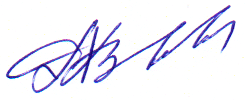 Председатель Совета                                                                Хвоинский Л.А.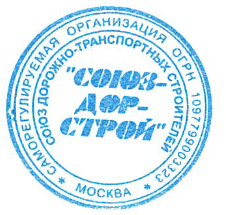 Секретарь Совета                                                                        Попов Я.В.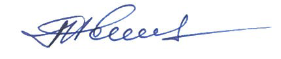 П/ПНаименование организацииКФ возмещения вредаКФ дог. обязательств1ООО «АРМАДА»до 90 млн. руб.(1 уровень ответственности члена СРО)до 90 млн. руб.(1 уровень ответственности члена СРО)